大河原町消防団団員募集中※詳しいお問い合わせは、大河原町役場総務課消防防災係（℡５３－２１１１）までお願いします。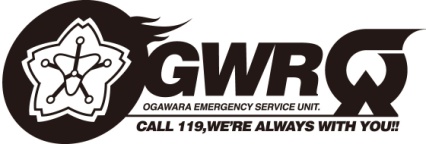 分団名班分　　担　　区　　域第１分団自動車班町内一円第１分団火防班町内一円第２分団第１班橋　本第２分団第２班小山田第２分団第３班福　田第２分団第２１班新　開、新　寺第３分団第４班中　町、本町1･2第３分団第６班上川原、上町1･2第３分団第１０班小　島第３分団第１３班新田町、桜町1・2・3第４分団第５班尾形丁1第４分団第９班西　原第４分団第１１班尾形丁2、末広の一部第４分団第１７班保　料、末広の一部第５分団第７班上大谷第５分団第８班上谷1･2･3第５分団第１２班中島町、幸町、錦町第５分団第１５班住吉町、稗田、原前、南原前第６分団第１４班金ヶ瀬3、湯尻第６分団第１８班丑越、緑団地、金ヶ瀬6第６分団第１９班金ヶ瀬4･5第６分団第２０班金ヶ瀬1･2第６分団第２２班堤1･2